横山桥初级中学“大家访”活动记录表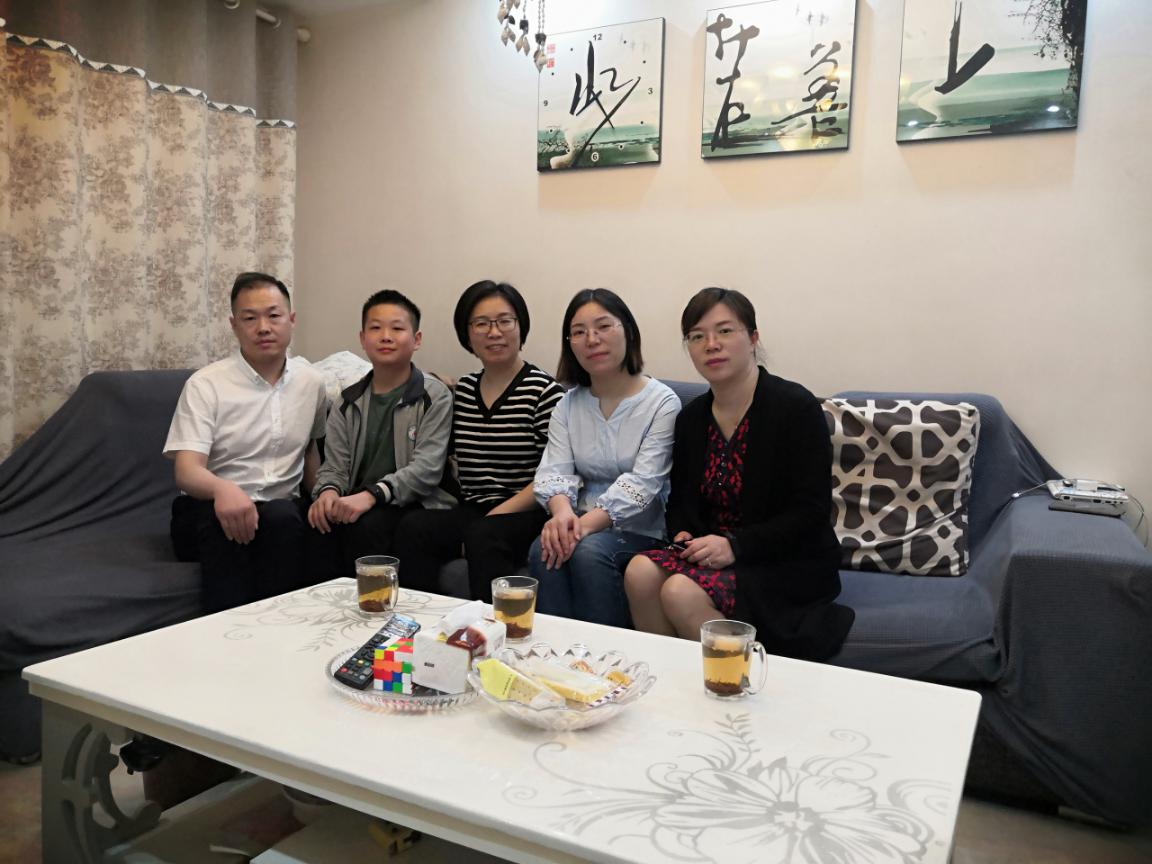 横山桥初级中学“大家访”活动记录表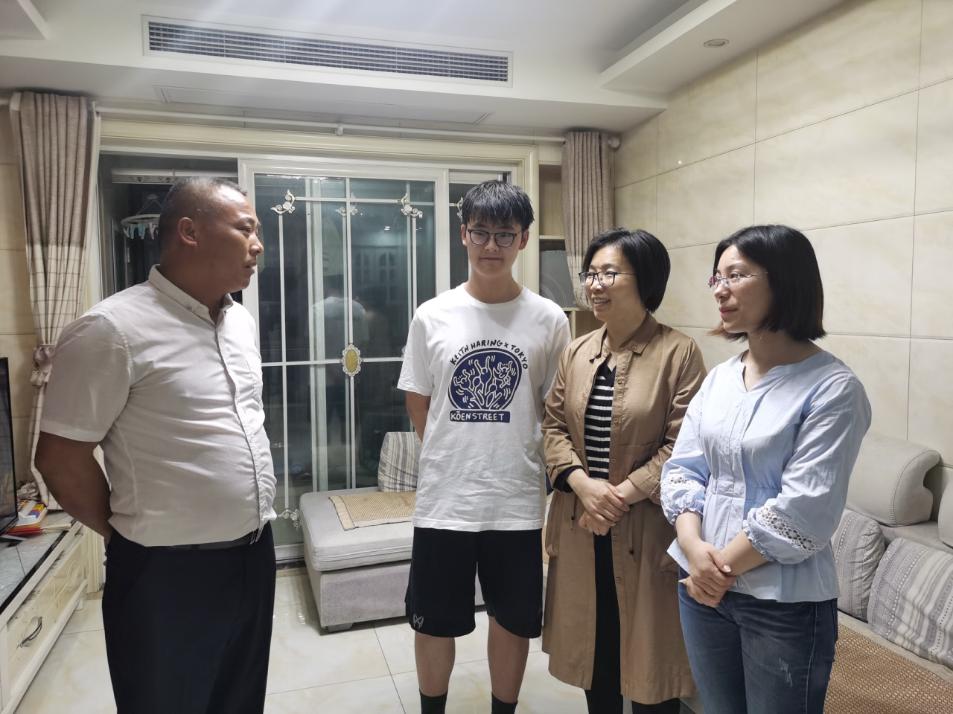 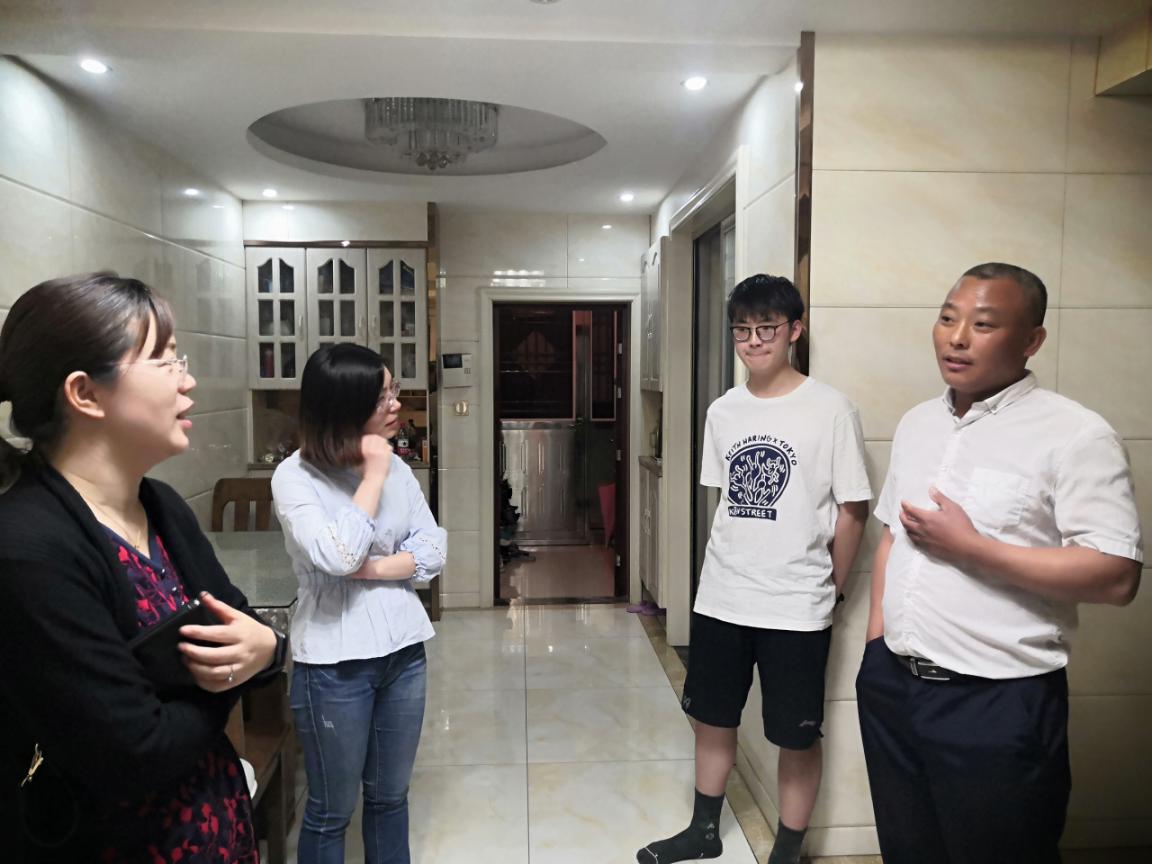 教师姓名张龙飞班级初三4学生姓名学生姓名陶振宇家长姓名陶忠发同行教师同行教师同行教师张燕勤、庄叶娟 张燕勤、庄叶娟 家访时间5.11家访形式家访形式家访形式面谈面谈家访准备一摸考试成绩以及在学校的课堂表现情况一摸考试成绩以及在学校的课堂表现情况一摸考试成绩以及在学校的课堂表现情况一摸考试成绩以及在学校的课堂表现情况一摸考试成绩以及在学校的课堂表现情况一摸考试成绩以及在学校的课堂表现情况家访过程 分析一摸考试成绩，在班级是第二，年级里第七，这次一摸考试进步很大，鼓励在今后的学习中要全力以赴，利用最后一个月，进行冲刺复习,中考目标要考前黄。了解学生在家表现。了解家长对孩子的期望，共同帮助孩子分析接下来的努力方向。同时希望家长配合督促，思想上要重视起来。 分析一摸考试成绩，在班级是第二，年级里第七，这次一摸考试进步很大，鼓励在今后的学习中要全力以赴，利用最后一个月，进行冲刺复习,中考目标要考前黄。了解学生在家表现。了解家长对孩子的期望，共同帮助孩子分析接下来的努力方向。同时希望家长配合督促，思想上要重视起来。 分析一摸考试成绩，在班级是第二，年级里第七，这次一摸考试进步很大，鼓励在今后的学习中要全力以赴，利用最后一个月，进行冲刺复习,中考目标要考前黄。了解学生在家表现。了解家长对孩子的期望，共同帮助孩子分析接下来的努力方向。同时希望家长配合督促，思想上要重视起来。 分析一摸考试成绩，在班级是第二，年级里第七，这次一摸考试进步很大，鼓励在今后的学习中要全力以赴，利用最后一个月，进行冲刺复习,中考目标要考前黄。了解学生在家表现。了解家长对孩子的期望，共同帮助孩子分析接下来的努力方向。同时希望家长配合督促，思想上要重视起来。 分析一摸考试成绩，在班级是第二，年级里第七，这次一摸考试进步很大，鼓励在今后的学习中要全力以赴，利用最后一个月，进行冲刺复习,中考目标要考前黄。了解学生在家表现。了解家长对孩子的期望，共同帮助孩子分析接下来的努力方向。同时希望家长配合督促，思想上要重视起来。 分析一摸考试成绩，在班级是第二，年级里第七，这次一摸考试进步很大，鼓励在今后的学习中要全力以赴，利用最后一个月，进行冲刺复习,中考目标要考前黄。了解学生在家表现。了解家长对孩子的期望，共同帮助孩子分析接下来的努力方向。同时希望家长配合督促，思想上要重视起来。家长诉求感谢老师的细心教导愿意积极配合学校的各项工作，共同教育好孩子感谢老师的细心教导愿意积极配合学校的各项工作，共同教育好孩子感谢老师的细心教导愿意积极配合学校的各项工作，共同教育好孩子感谢老师的细心教导愿意积极配合学校的各项工作，共同教育好孩子感谢老师的细心教导愿意积极配合学校的各项工作，共同教育好孩子感谢老师的细心教导愿意积极配合学校的各项工作，共同教育好孩子教师姓名张龙飞班级初三4学生姓名学生姓名谢文文家长姓名谢恩功同行教师同行教师同行教师张燕勤、庄叶娟 张燕勤、庄叶娟 家访时间5.11家访形式家访形式家访形式面谈面谈家访准备一摸考试成绩以及在学校的课堂表现情况一摸考试成绩以及在学校的课堂表现情况一摸考试成绩以及在学校的课堂表现情况一摸考试成绩以及在学校的课堂表现情况一摸考试成绩以及在学校的课堂表现情况一摸考试成绩以及在学校的课堂表现情况家访过程向家长反映谢文文的近几次的考试情况，这次孩子的成绩是退步的，分析孩子的中考方向，目标横山桥了解家长的期望、孩子的期望。对薄弱学科多进行复习，做好查漏补缺。手机问题家长要监管好向家长反映谢文文的近几次的考试情况，这次孩子的成绩是退步的，分析孩子的中考方向，目标横山桥了解家长的期望、孩子的期望。对薄弱学科多进行复习，做好查漏补缺。手机问题家长要监管好向家长反映谢文文的近几次的考试情况，这次孩子的成绩是退步的，分析孩子的中考方向，目标横山桥了解家长的期望、孩子的期望。对薄弱学科多进行复习，做好查漏补缺。手机问题家长要监管好向家长反映谢文文的近几次的考试情况，这次孩子的成绩是退步的，分析孩子的中考方向，目标横山桥了解家长的期望、孩子的期望。对薄弱学科多进行复习，做好查漏补缺。手机问题家长要监管好向家长反映谢文文的近几次的考试情况，这次孩子的成绩是退步的，分析孩子的中考方向，目标横山桥了解家长的期望、孩子的期望。对薄弱学科多进行复习，做好查漏补缺。手机问题家长要监管好向家长反映谢文文的近几次的考试情况，这次孩子的成绩是退步的，分析孩子的中考方向，目标横山桥了解家长的期望、孩子的期望。对薄弱学科多进行复习，做好查漏补缺。手机问题家长要监管好家长诉求希望能顺利考上高中有任何问题与家长沟通，家长一定配合。希望能顺利考上高中有任何问题与家长沟通，家长一定配合。希望能顺利考上高中有任何问题与家长沟通，家长一定配合。希望能顺利考上高中有任何问题与家长沟通，家长一定配合。希望能顺利考上高中有任何问题与家长沟通，家长一定配合。希望能顺利考上高中有任何问题与家长沟通，家长一定配合。